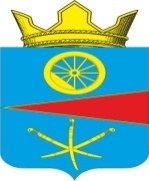 АДМИНИСТРАЦИЯ ТАЦИНСКОГО  СЕЛЬСКОГО ПОСЕЛЕНИЯТацинского  района Ростовской  областиП  О  С  Т А Н О В Л Е Н И Е«03» апреля  2020 г.                  № 61а            ст. ТацинскаяВ целях реализации Указа Президента Российской Федерации от 07.05.2012г. № 602 «Об обеспечении межнационального согласия», профилактики национального экстремизма и формирования культуры межнационального общения на территории Тацинского сельского поселения, на основании устава муниципального образования Тацинское сельское поселение, в связи с кадровыми изменениями, Администрация Тацинского сельского поселения -                                           П О С Т А Н О В Л Я Ю :1.Утвердить состав малого Совета по межэтническим отношениям при Администрации Тацинского сельского поселения (Приложение 1)2. Утвердить положение о малом Совете по межэтническим отношениям при Администрации Тацинского сельского поселения  (Приложение 2)3.Утвердить регламент малого Совета по межэтническим отношениям при Администрации Тацинского сельского поселения (Приложение 3)4.Контроль за исполнением постановления оставляю за собой.    Глава Администрации Тацинского   сельского поселения                                                        А.С. ВакуличПриложение №1к постановлению Администрации Тацинского сельского поселенияот 03.04.2020 №61аСоставмалого Совета по межэтническим отношениям при администрации Тацинского сельского поселенияПредседатель малого Совета:	Глава Администрации Тацинскогосельского поселения- Вакулич Александр СтепановичСекретарь малого Совета:Заведующий сектором Администрации Тацинского сельского поселения- Михайлова Юлия ИвановнаЧлены малого совета:МБОУ Тацинская СОШ № 1- Забураева Ирина НиколаевнаМБОУ Тацинская СОШ № 2- Колбасина Наталья ВикторовнаМБОУ Тацинская СОШ № 3-Мирнов Валерий НиколаевичМБУК Тр « Межпоселенческая центральная библиотека»- Харитонова Татьяна АнатольевнаМБОУ ДО Дом Детского Творчества- Гончарова Оксана ВладимировнаУчастковый уполномоченный полиции- Марышев Владимир ИгоревичКомандар казачьей и народной дружины- Гасилин Кирилл Владимирович.Приложение № 2 к постановлению Администрации Тацинского сельскогопоселения от 03.04.2020г. №61аПОЛОЖЕНИЕо малом Совете по межэтническим отношениям при Администрации Тацинского сельского поселения Тацинского района Ростовской областиОбщее положение.1.1. Малый Совет по межэтническим отношениям при Администрации Тацинского сельского поселения Тацинского района Ростовской области (далее- малый Совет) является постоянно действующим совещательным органом при Администрации Тацинского сельского поселения Тацинского района Ростовской области.1.2. Малый Совет в своей деятельности руководствуется Конституцией РФ, Федеральными законами, указами и распоряжениями Президента РФ, постановлениями и распоряжениями Правитлеьства РФ, областными законами и решениями ЗС области, нормативно- правовыми актами главы Администрации Тацинского района, постановлениями и распоряжениями Администрации Тацинского сельского поселения и другими нормативными актами.1.3. Малый Совет осуществляет свою деятельность, как непосредственно, так и во взаимодействии с другими органами исполнительной власти, органами местного самоуправления,  общественными национально- культурными организациями, учебными заведениями.1.4. Положение о малом Совете, его структуре утверждается главой Администрации Тацинского сельского поселения.2. Основные задачи малого Совета.2.1. Основными задачами малого Совета являются:- рассмотрение вопросов, имеющих особое значение в сфере межнациональных отношения на территории Тацинсокго сельского поселения;- внесение предложения по определению приоритетных направления в целях достижения взаимного согласия и уважения среди национально-культурных объединений и религиозных организаций;- разработка рекомендаций по налаживанию и укреплению взаимопонимания в сфере межнациональных отношений.2.2. В целях решения поставленных перед ним задач малый Совет:- оказывает содействие повышению эффективности взаимодействия национально- культурных объединений и религиозных организаций с органом местного самоуправления;- проводит предварительный анализ и обсуждение предложений и инициатив национально- культурных объединений и религиозных организаций;- разрабатывает предложения по согласованию деятельности национально-культурных объединений на территории Тацинского сельского поселения, установлению и укреплению связей между ними;- решает вопросы, связанные с поддержанием межконфессионалного диалога, формированием уважительных и конструктивных взаимоотношений между представителями различных вероисповеданий.3. Основные функции малого Совета.3.1. Координация деятельности органов местного самоуправления, а также организация в сфере деятельности национальной политики Ттацинского сельского поселения.3.2. Реализация муниципальной программы « Обеспечение общественного порядка и противодействие преступности»3.3. Контроль в рамках своих полномочий, исполнение нормативных актов РФ, РО, Тацинского района, Тацинского сельского поселения по национальной политике.3.4. Участие в пределах компетенции в профилактической работе по предупреждению межнациональных конфликтов.3.5. Взаимодействие в установленно порядке с общественными национально-культурными организациями и представителями казачества.3.6. Рассмотрение обращений и предложений граждан по вопросам находящихся в компетенции малого Совета.4. Обеспечение деятельности Совета.Для исполнения задач и функций Совет имеет право:4.1. Запрашивать и получать от районных организаций, учреждений, предприятий информацию, необходимую для осуществления своих фунций.4.2. Проверять состояние и организацию работы по поручению главы Администрации сельского поселения по вопросам реализации мероприятий по гармонизации межэтнических отношений в организациях, учреждениях и предприятиях Тацинского сельского поселения.4.3. Принимать участие в организации проведения сходов граждан, совещаний и встреч с представителями , в том числе в мероприятиях по вопросам, отнесенным к компетенции малого Совета.Приложение № 3к постановлению Администрации Тацинского сельского поселенияот 03.04.2020 г. № 61аРегламент малого Совета по межэтническим отношениям при Администрации Тацинского сельского поселения 1. Общие положения.1.1.  Настоящий регламент разработан в целях реализации Указа Президента Россиской Федерации от 07.05 2012 г. № 602 «Об обеспечении межнационального согласия» и устанавливает общие правила организации деятельности малого Совета по межэтническим отношениям при Администрации Тацинского сельского поселения (далее – малый Совет) по реализации его полномочий, закрепленных в Положении о малом Совете.1.2. Основные задачи и функции малого Совета изложены в Положении о малом Совете по межэтническим отношениям при Администрации Тацинского сельского поселения, утвержденном постановлением Администрации Тацинского сельского поселения.2. Планирование и организация работы малого Совета.2.1. Малый Совет осуществляет свою деятельность в соответствии с планом работы малого Совета на год (далее – план работы малого Совета).2.2. План работы малого Совета готовится исходя из складывающейся обстановки в области противодействия экстремизму, обстановки межнациональных отношений на территории Тацинского сельского поселения, рассматривается на заседании малого Совета и утверждается председателем малого Совета.2.3. Заседания малого Совета проводятся в соответствии с планом работы малого Совета не реже одного раза в квартал. В случае необходимости по решениям председателя малого Совета могут проводиться внеочередные заседания малого Совета.2.4. На основе предложений, поступивших секретарю малого Совета, формируется проект плана работы малого Совета, который по согласованию с председателем малого Совета вносится для обсуждения и утверждения на последнем заседании малого Совета текущего года.2.5. Рассмотрение на заседаниях малого Совета дополнительных (внеплановых) вопросов осуществляется по решению председателя малого Совета.3. Порядок подготовки заседаний малого Совета.3.1.  Члены малого Совета, представители органов местного самоуправления, на которых возложена подготовка соответствующих материалов для рассмотрения на заседаниях малого Совета, принимают участие в подготовке заседаний в соответствии с утвержденным планом работы малого Совета и несут персональную ответственность за качество и своевременность представления материалов.3.2. Секретарь малого Совета оказывает организационную и методическую помощь представителям подразделений территориальных органов исполнительной власти, органов местного самоуправления и организаций, участвующих в подготовке материалов к заседанию малого Совета.3.3. Проект повестки дня заседания малого Совета уточняется в процессе подготовки к очередному заседанию и согласовывается секретарем малого Совета с председателем малого Совета. Повестка дня заседания малого Совета утверждается непосредственно на заседании.3.4. Для подготовки вопросов, вносимых на рассмотрение малого Совета председателем малого Совета, могут создаваться рабочие органы из числа членов малого Совета, представителей заинтересованных государственных органов, органов местного самоуправления с участием секретаря.3.5. Контроль за своевременностью подготовки и представления материалов для рассмотрения на заседаниях малого Совета осуществляется секретарем малого Совета.  3.6. Повестка дня предстоящего заседания малого Совета с соответсвующими материалами докладывается секретарем председателю малого Совета.3.7. Одобренные председателем малого Совета проект протокольного решения, повестка дня заседания и соответствующие материалы рассылаются членам малого Совета и участникам заседания.3.8. Секретарь малого Совета обеспечивает информирование членов малого Совета и лиц, приглашенных на заседание, о дате, времени и месте проведения заседания малого Совета, также об изменениях, если таковые происходят.3.9. Члены малого Совета информируют секретаря о своем участии или причинах отсутствия на заседании. Список членов малого Совета, отсутствующих по уважительным причинам (болезнь, командировка, отпуск и т.д.), представляется председателю малого Совета непосредственно до начала заседания малого Совета.3.10. На заседания малого Совета могут быть приглашены руководители подразделений районной исполнительной власти, органов местного самоуправления, а также руководители иных учреждений и организаций, имеющие непосредственное отношение к рассматриваемому вопросу.3.11. Состав приглашаемых на заседание малого Совета должностных лиц формируется секретарем малого Совета на основе предложений органов и организаций, ответственных за подготовку рассматриваемых вопросов, и заблаговременно согласовывается с председателем малого Совета.4. Порядок проведения заседаний малого Совета.4.1. Заседания малого Совета созываются председателем малого Совета, либо по его поручению, секретарем малого Совета.4.2. Лица, прибывшие для участия в заседаниях малого Совета, регистрируются секретарем малого Совета.4.3. Присутствие членов малого Совета на заседании обязательно. Члены малого Совета не вправе делегировать свои полномочия иным лицам. В случае если член малого Совета не может присутствовать на заседании, он обязан заблаговременно известить об этом председателя малого Совета и согласовать с ним, при необходимости, возможность присутствия на заседании (с правом совещательного голоса) лица, исполняющего его обязанности.4.4. Члены малого Совета обладают равными правами при обсуждении рассматриваемых на заседании вопросов.4.5. Заседание малого Совета считается правомочным, если на нем присутствует более половины его членов.4.6. Заседания проходят под председательством председателя малого Совета либо, по его поручению, лица, его замещающего.Председатель малого Совета:- ведет заседание малого Совета; - организует обсуждение вопросов повестки дня заседания малого Совета;- предоставляет слово для выступления членам малого Совета, а также приглашенным лицам;- обеспечивает соблюдение положений настоящего Регламента членами малого Совета и приглашенными лицами.4.7. С докладами на заседаниях малого Совета по вопросам его повестки выступают члены малого Совета, либо в отдельных случаях, по согласованию с председателем малого Совета, лица, уполномоченные членами малого Совета.4.8. Регламент заседания малого Совета определяется при подготовке к заседанию и утверждается непосредственно на заседании  малого Совета.5. Оформление решений, принятых на заседаниях малого Совета.5.1 Решения малого Совета оформляются протоколом, который подписывается председателем и секретарем малого Совета.5.2. В протоколе указываются: фамилии председательствующего  и присутствующих на заседании членов малого Совета, приглашенных лиц, вопросы, рассмотренные в ходе заседания, принятые решения. К протоколу прилагаются особые мнения членов малого Совета, при наличии.5.3. Контроль за исполнением решений и поручений, содержащихся в протоколах заседаний малого Совета, осуществляет секретарь малого Совета.«О создании малого Совета по межэтническим отношениям при Администрации Тацинского сельского поселения»